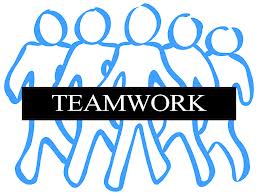 TEAM TWOLAW ENFORCEMENT and MOBILE CRISIS TRAININGRESPONDING TO A MENTAL HEALTH CRISISDATE:  	Wednesday – November 1, 2023TIME:		8:30 AM – 4:00 PMLOCATION:	Burlington Electric 		585 Pine Street, BurlingtonCOST:		FREE with food/breaks providedClass will be limited to 35. REGISTRATION DEADLINE:	  October 18, 2023The Team Two curriculum focuses on collaboration between law enforcement, dispatchers, mobile mental health crisis and developmental services teams in the field. Learn the language, limitations and resources of your fellow first responders to mental health crises.  Discussion will be held on the use of force policy, NEW LAW as of 7/1/23 on mental health warrants, EMS response, screening/assessment difficulties and practical tips in this scenario- based training. Completion of ACT 80 (Interacting with Persons with a Mental Illness) is a pre-requisite for law enforcement officers.REGISTRATION INFORMATION:  Please complete the following and return it to Kristin Chandler by email at teamtwovermont@gmail.comNAME of Participant: ___________________________________________________________________________TITLE: ____________________________________________________________________________AGENCY:  ________________________________________________________________________PHONE: ______________________________   EMAIL: ____________________________________